Φεστιβάλ Αθηνών Επιδαύρου 2021 ΘΕΑΤΡΟ ΠΡΩΤΗ ΕΜΦΑΝΙΣΗ ΣΤΗΝ ΕΛΛΑΔΑ Teatro La Re-sentida - Marco LayeraPaisajes para no colorear / Τοπία χωρίς χρώμα27 & 28 Σεπτεμβρίου, 21:00Πειραιώς 260 (Χώρος Η)Με ιδιαίτερο ενδιαφέρον πάντα για την ανάδειξη των νέων τάσεων της διεθνούς σκηνής, το Φεστιβάλ Αθηνών Επιδαύρου δίνει ιδιαίτερη έμφαση σε έργα που πραγματεύονται επίκαιρες θεματικές, πολιτικές και κοινωνικές. Στην εποχή που το #metoo και το επιτακτικό αίτημα για ισότητα βρίσκεται στο επίκεντρο του κοινωνικού διαλόγου, το Φεστιβάλ δεν θα μπορούσε παρά να πάρει θέση, δίνοντας βήμα σε καλλιτέχνες και ομάδες που με τα έργα τους διερευνούν τη σημερινή θέση των γυναικών αλλά και τις ευρύτερες, αναδυόμενες προβληματικές των έμφυλων ταυτοτήτων. Η παράσταση Τοπία χωρίς χρώμα της Χιλιανής ομάδας Teatro La Re-sentida και του ανερχόμενου θεατρικού συγγραφέα και σκηνοθέτη Μάρκο Λαγέρα (Marco Layera), αποτελεί άλλη μια πρόταση προς αυτή την κατεύθυνση. Στην παράσταση, εννέα έφηβες από τη Χιλή κατακτούν τη σκηνή μιλώντας για τη βία κατά των γυναικών. Η ομάδα Teatro La Re-sentida βασίστηκε σε συνεντεύξεις με περισσότερα από εκατό κορίτσια και νεαρές γυναίκες που έζησαν καταστάσεις κακοποίησης, είτε ως θύματα είτε ως μάρτυρες. Οι νεαρές ηθοποιοί επί σκηνής –μεταξύ 15 και 19 ετών– επαν-αφηγούνται τις πραγματικές αυτές ιστορίες, άλλοτε αναπαριστώντας, άλλοτε σχολιάζοντάς τες. Όπως αναφέρουν οι δημιουργοί του έργου Marco Layera και Carolina de la Maza (Καρολίνα ντε λα Μάσα): «Το Τοπία χωρίς χρώμα απαντά σε μια δημιουργική επιθυμία μας: να φτιάξουμε ένα έργο στο οποίο η καλλιτεχνική πρακτική να συνδέεται οργανικά με την κοινωνική πρακτική, αλλά και με τον εκδημοκρατισμό της σκηνής». Συναισθηματικό και ευαίσθητο, οργισμένο και προκλητικό, αλλά ταυτόχρονα αποστασιοποιημένο και αντικειμενικό, το έργο μάς προκαλεί να το ακούσουμε. Στόχος της ομάδας δεν είναι να καταγράψει απλώς τη βία κατά των γυναικών. Είναι κάτι ακόμα πιο επιτακτικό: να σπάσει επιτέλους τη σιωπή. Να κάνει το θέατρο αντίδοτο στον φόβο.Μarco Layera (Μάρκο Λαγέρα)Παράλληλα με τις σπουδές του στο Δίκαιο, τη Φιλοσοφία και την Εγκληματολογία, ο Χιλιανός Marco Layera φοίτησε στις σημαντικές δραματικές σχολές La Matriz του Βαλπαραΐσο και Imagen του Σαντιάγκο. Το 2007 ίδρυσε την ομάδα Teatro La Sentida στην οποία συνεργάζεται με νέους Χιλιανούς καλλιτέχνες με τους οποίους μοιράζονται μια στρατευμένη, πολιτική αντίληψη της καλλιτεχνικής δημιουργίας. Τα πρωτοποριακά και ανατρεπτικά έργα της La Sentida παρουσιάζονται ανά τον κόσμο, έχοντας αναδείξει τον Layera ως έναν εκ των σημαντικότερων ανερχόμενων δημιουργών της διεθνούς σκηνής.Teatro La Re-sentida - Marco LayeraPaisajes para no colorear / Τοπία χωρίς χρώμα27 & 28 Σεπτεμβρίου, 21:00Πειραιώς 260 (Χώρος Η)Σκηνοθεσία Marco Layera
Βοηθός σκηνοθέτη Carolina de la Maza
Κείμενο Carolina de la Maza, Marco Layera
Σύμβουλοι δραματουργίας Anita Fuentes, Francisca Ortiz, Soledad Escobar
Ψυχολόγος Soledad Gutiérrez
Σκηνικά - Φωτισμοί Pablo de la Fuente
Κοστούμια Daniel Bagnara
Τεχνικός διευθυντής Karl Heinz Sateler
Μουσική σύνθεση Tomás González
Ήχος Rodrigo Leal
Παίζουν Ignacia Atenas, Alemendra Menichetti, Paula Castro, Daniela López, Angelina Miglietta, Matilde Morgado, Rafaela Ramírez, Arwen Vásquez

Παραγωγή GAM (Centro Cultural Gabriela Mistral)
Συμπαραγωγή Teatro La Re-sentida

Πρεμιέρα: Αύγουστος 2018, Centro Cultural Gabriela Mistral, Σαντιάγο, Χιλή-Εισιτήρια: ΔΙΑΚΕΚΡΙΜΕΝΗ ΖΩΝΗ 25€ • ΖΩΝΗ Α΄ 20€  • ΦΟΙΤΗΤΙΚO / 65+ / ΚΑΛΛ. ΣΩΜΑΤΕΙΩΝ 16€ • ΑΜΕΑ / ΑΝΕΡΓΩΝ / ΣΠΟΥΔΑΣΤΙΚO ΚΑΛΛ. ΣΧΟΛΩΝ 5€ΠΩΛΗΣΗ ΕΙΣΙΤΗΡΙΩΝ aefestival.gr | tickets.aefestival.gr | ticketservices.gr / 210 7234 567 / Κεντρικά εκδοτήρια (Πανεπιστημίου 39) & Καταστήματα Public.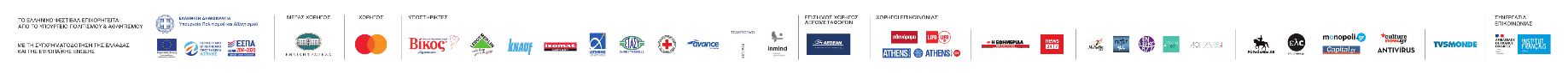 